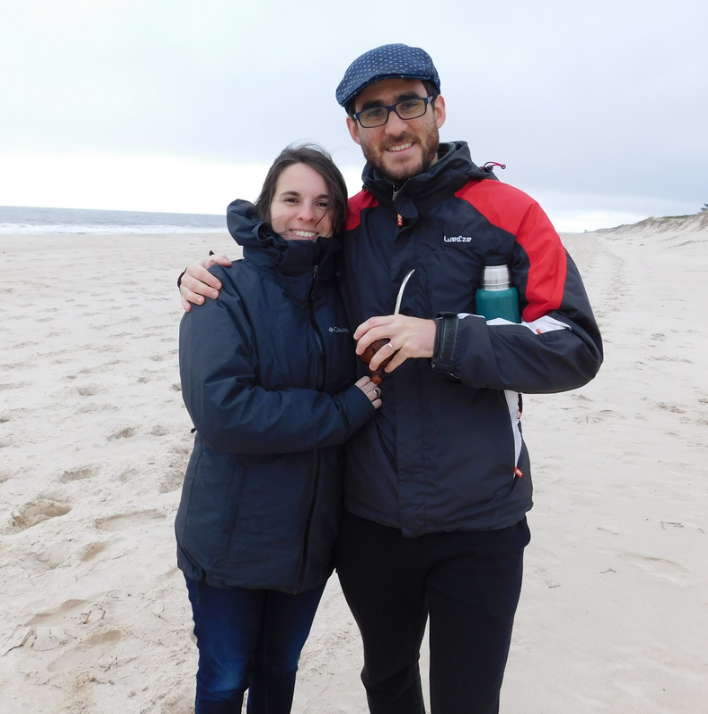 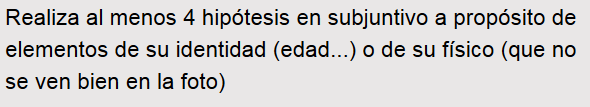 Físicamente,  Nicolás es alto y delgado. Quizás ……….………..(MEDIR) un metro ochenta y ………………..(PESAR)aproximadamente setenta y cinco kilos. Puede que sus ojos…………(SER) verdes. Su pelo es moreno, corto y ondulado. Lleva barba y gafas de vista negras.	Tiene la piel blanca.En la foto, viste una cazadora roja, negra y blanca, pantalones negros y lleva una boina azul de lunares blancos.En la mano izquierda tiene un mate y lleva un termos debajo de su brazo .¿Qué es el mate ?El mate es una bebida muy caliente (80 grados) que se bebe muy lentamente .Se parece al té, es una infusión amarga . Se absorbe con una paja metálica llamada « bombilla »